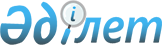 О внесении дополнения в постановление Правительства Республики Казахстан от 9 июня 2014 года № 632 "О создании Координационного Совета по реализации рамочных соглашений о партнерстве между Правительством Республики Казахстан и международными финансовыми организациями"
					
			Утративший силу
			
			
		
					Постановление Правительства Республики Казахстан от 20 июня 2019 года № 423. Утратило силу постановлением Правительства Республики Казахстан от 15 сентября 2022 года № 699.
      Сноска. Утратило силу постановлением Правительства РК от 15.09.2022 № 699.
      Правительство Республики Казахстан ПОСТАНОВЛЯЕТ:
      1. Внести в постановление Правительства Республики Казахстан от 9 июня 2014 года № 632 "О создании Координационного Совета по реализации рамочных соглашений о партнерстве между Правительством Республики Казахстан и международными финансовыми организациями" следующее дополнение:
      состав Координационного Совета по реализации рамочных соглашений о партнерстве между Правительством Республики Казахстан и международными финансовыми организациями, утвержденный указанным постановлением:
      с казахстанской стороны: дополнить строкой следующего содержания:
      "Министр иностранных дел Республики Казахстан".
      2. Настоящее постановление вводится в действие со дня его подписания.
					© 2012. РГП на ПХВ «Институт законодательства и правовой информации Республики Казахстан» Министерства юстиции Республики Казахстан
				
      Премьер-МинистрРеспублики Казахстан 

А. Мамин
